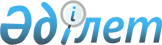 Об образовании избирательных участков
					
			Утративший силу
			
			
		
					Решение акима Бейнеуского района Мангистауской области от 15 мая 2017 года № 1. Зарегистрировано Департаментом юстиции Мангистауской области 22 июня 2017 года № 3382. Утратило силу решением акима Бейнеуского района Мангистауской области от 27 декабря 2018 года № 5
      Сноска. Утратило силу решением акима Бейнеуского района Мангистауской области от 27.12.2018 № 5 (вводится в действие по истечении десяти календарных дней после дня его первого официального опубликования).

      Примечание РЦПИ.

      В тексте документа сохранена пунктуация и орфография оригинала.
      В соответствии с Конституционным законом Республики Казахстан от 28 сентября 1995 года "О выборах в Республике Казахстан" и по согласованию с Бейнеуской районной избирательной комиссией, аким Бейнеуского района РЕШИЛ: 
      1. Для проведения голосования и подсчета голосов в районе образовать избирательные участки № 113, № 114, № 115, № 116, № 117, № 118, № 119, № 120, № 121, № 122, № 123, № 124, № 125, № 126, № 127, № 128, № 129, № 130, № 131, № 132, № 133, № 134, № 135, № 136 и № 137 в границах, определенных в соответствии с приложением 1 к настоящему решению.
      2. Оповестить избирателей о границах избирательных участков через средства массовой информации с соблюдением требовании статьи 23 Конституционного Закона Республики Казахстан от 28 сентября 1995 года "О выборах в Республике Казахстан".
      3. Признать утратившими силу некоторых решений акима Бейнеуского района в соответствии с приложением 2 к настоящему решению.
      4. Государственному учреждению "Аппарат акима Бейнеуского района" (У.Амирханова) обеспечить официальное опубликование настоящего решения в Эталонном контрольном банке нормативных правовых актов Республики Казахстан и в средствах массовой информации, размещение на интернет-ресурсе акимата района.
      5. Контроль за исполнением настоящего решения возложить на заместителя акима Бейнеуского района К.Машырыкова. 
      6. Настоящее решение вступает в силу со дня государственной регистрации в органах юстиции и вводится в действие по истечении десяти календарных дней после дня его первого официального опубликования.
      "СОГЛАСОВАНО"
      Председатель Бейнеуской районной
      избирательной комиссии 
      Аймагамбет Куланда
      " 17 " 05 2017 год
      Избирательный участок № 113

      Центр: здание государственного коммунального казенного предприятия "Бейнеуский гуманитарно-экономический колледж" Управления образования Мангистауской области.
      Граница: дома № 1-80 улицы имени Бейимбета Майлина, дома № 1-86А улицы имени К.Сатбаева, дома № 1-40 улицы имени Жамбыла, дома улиц имени Ж.Аймауытова, имени Толегена Токтарова, имени Д.Нурпейисовой, имени Саттигула, имени Айназар аты, имени Сырыма Датулы, имени Шакарима Кудайбердиулы села Бейнеу.
      Избирательный участок №114

      Центр: здание коммунального государственного учреждения "Средняя школа имени Жумагали Калдыгараева" акимата Бейнеуского района". 
      Граница: двухэтажные дома № 30-35, № 37, № 62-64, дома № 65-92, дома улиц имени Осербая Кулбатырова, имени Енсегена Бокетбайулы, имени Жылкелди Байбозулы, имени Ыбрайым ахуна Кулбайулы, имени И.Тиленбайулы, имени Куанткана Ещанова, имени А.Жубанова, имени Алии Молдагуловой, имени Кулша Толеуулы, имени Байкул кажи Каныбекулы, имени С.Сейфуллина, имени Барак батыра села Бейнеу.
      Избирательный участок № 115

      Центр: здание коммунального государственного учреждения "Устюртская средняя школа" акимата Бейнеуского района".
      Граница: дома № 1-20 улицы имени Ахтана Керейулы, дома № 1-26 улицы имени Ерменбет бия, дома № 1-27 улицы имени Турманбет батыра, дома № 1-27 улицы имени певца Адиля, дома № 1-29 улицы имени певца Тастемира, дома № 1-29 улицы имени певца Турсына, дома № 101-117 улицы имени певца Досата, дома № 41-70 улицы имени Жамбыла, дома улиц имени М.Ауезова, имени Атакозы батыра, имени Самбая Килыбайулы, имени А.Жанкелдина, имени Абая, имени Курмангазы, имени Исатая Суйеубаева села Бейнеу.
      Избирательный участок № 116

      Центр: здание коммунального государственного учреждения "Средняя школа имени Ы.Алтынсарина" акимата Бейнеуского района".
      Граница: двухэтажные дома № 38-41, дома улиц имени Косай аты, имени Т.Айбергенова, имени Ер Коная, имени Матжан бия, имени Ер Шабая, имени Толесина Алиева, имени Абыла Тилеуулы, имени Нурсултана Онгалбаева, имени Мади Бегенова, имени Нурыма Шыршыгулулы, имени Оразмухамед ахуна, имени Кыдырша аты, имени Рсалы батыра, имени Акбобека, имени Кайыпа Корабайулы, имени Ер Бегея, имени Бауржана Момышулы, имени Ер Кармыса, имени Ахмета Байтурсынова, имени Есира Айшуакулы, имени Султана Бейбарыса, имени Кайшыбая Боканулы, имени Торемурат батыра села Бейнеу.
      Избирательный участок № 117

      Центр: здание республиканского государственного учреждения "Войсковая часть 2087" Пограничной службы Комитета национальной безопасности Республики Казахстан. 
      Граница: республиканское государственное учреждение "Войсковая часть 2087" Пограничной службы Комитета национальной безопасности Республики Казахстан.
      Избирательный участок № 118

      Центр: здание коммунального государственного учреждения "Средняя школа имени Абая" акимата Бейнеуского района".
      Граница: двухэтажные дома № 1-29, № 48, № 49, № 53-56, № 59-61, многоэтажный дом № 47, дома улиц имени С.Акшабаева, имени Ж.Калдыгараева, имени Кашагана, дома 1 участка, дома, расположенные на территории, пределы которой условно обозначены улицами имени Султана Бейбарыса, имени Торемурат батыра, имени Косай аты и имени Т.Айбергенова села Бейнеу, дома в местности Коне Бейнеу.
      Избирательный участок № 119

      Центр: здание коммунального государственного учреждения "Манашинская средняя школа" акимата Бейнеуского района".
      Граница: дома № 87-146 улицы имени К.Сатбаева, дома № 81-138 улицы имени Т.Рыскулова, дома № 1-100 улицы имени певца Досата, дома № 118-179 улицы имени Балуанияз батыра, дома № 115-179 улицы имени Кожакелди Токсанбайулы, дома № 128-179 улицы имени Амантурлы батыра, дома № 128-179 улицы имени Асау батыра, дома № 58-120 улицы имени Калнияз акына, дома улиц имени Самалык батыра, имени Есекмерген батыра, имени певца Шолтамана села Бейнеу.
      Избирательный участок № 120

      Центр: здание коммунального государственного учреждения "Средняя школа Атамекен" акимата Бейнеуского района".
      Граница: дома № 81-240 улицы имени Бейимбета Майлина, дома № 147-240 улицы имени К.Сатбаева, дома № 139-240 улицы имени Т.Рыскулова, дома улиц имени Рзаевых, Сугира Бегендикулы, Матай, Кайдак, Достык, Ынтымак, Бирлик, Билеули, Белдеули, Жезди, Аспантай, имени Уайиса Кайралапова, имени Абдибека Жаманбаева, имени Каржаубая Жылкыбаева, Акшагыл, Серкебай села Бейнеу.
      Избирательный участок № 121

      Центр: здание коммунального государственного учреждения "Средняя школа Куйкен" акимата Бейнеуского района".
      Граница: дома № 56-130 улицы Улы Жибек жолы, дома № 56-130 улицы имени Мендикул батыра, дома № 21-135 улицы имени Ахтана Керейулы, дома № 27-135 улицы имени Ерменбет бия, дома № 28-135 улицы имени Турманбет батыра, дома № 28-135 улицы имени певца Адиля, дома № 30-135 улицы имени певца Тастемира, дома № 30-135 улицы имени певца Турсына, дома улиц Шагырли, Тасастау, Колтабан, Жидели, имени Рак батыра, имени Аманжол шебера, имени Бердибая Сарбалаева, имени Токабая Курмаша Косжанулы, имени Суйинкара батыра, имени Аманбай аты, имени Ш.Шынгысова, имени А.Отеуова, Шиланды села Бейнеу.
      Избирательный участок № 122

      Центр: здание коммунального государственного учреждения "Средняя школа Сам" акимата Бейнеуского района".
      Граница: дома № 1-127 улицы имени Амантурлы батыра, дома № 1-127 улицы имени Асау батыра, дома № 1-57 улицы имени Калнияз акына, дома № 1-114 улицы имени Кожакелди Токсанбайулы, дома № 1-117 улицы имени Балуанияз батыра, дома № 1-80 улицы имени Т.Рыскулова, дома улицы имени М.Жумабаева села Бейнеу.
      Избирательный участок № 123

      Центр: здание коммунального государственного учреждения "Бейнеуский лицей" акимата Бейнеуского района".
      Граница: дома № 1-55 улицы Улы Жибек жолы, дома № 1-55 улицы имени Мендикул батыра, дома улиц имени Досана Тажиулы, имени Жалауа Мынбаева, имени Кабиболлы Сыдиыкова, имени И.Тайманова, имени М.Маметовой, имени Азана Балова, имени Махамбета Отемисулы, имени Тобанияза Алниязулы села Бейнеу.
      Избирательный участок № 124

      Центр: здание коммунального государственного учреждения "Бейнеуская средняя школа" акимата Бейнеуского района".
      Граница: дома улиц имени Турыш аты, Каракога, Карагайлы, имени Шогы батыра, Косаркан, Шахан, Уали, Сайкудык, Опорная, имени Мурын жырауа, Манашы, Айракты, Жайылган, Дагар, Шаршы, Кусшы, Куйкен, Есенказак, Теректи, Шункилдек, имени Лабак батыра, имени Бопай ханума, имени Абилхайыр хана, имени Абылай хана, имени Хасан хазирета, Сарыарка, Каспий, Нарынкол, Жетису, Улытау, Мугалжар, Алатау, Жайык, Балхаш, дома № 180-280 улицы имени Балуанияз батыра, дома № 180-280 улицы имени Кожакелди Токсанбайулы, дома № 180-280 улицы имени Амантурлы батыра, дома №180-280 улицы имени Асау батыра села Бейнеу.
      Избирательный участок № 125

      Центр: здание коммунального государственного учреждения "Опорненская средняя школа" акимата Бейнеуского района".
      Граница: дома участков 2, 6 и 7 села Боранкул.
      Избирательный участок № 126

      Центр: здание коммунального государственного учреждения "Каракумская средняя школа" акимата Бейнеуского района".
      Граница: дома участков 3 и 5 села Боранкул.
      Избирательный участок № 127

      Центр: здание коммунального государственного учреждения "Боранкулская средняя школа" акимата Бейнеуского района".
      Граница: дома участков 1 и 4 села Боранкул.
      Избирательный участок № 128

      Центр: здание коммунального государственного учреждения "Средняя школа имени М.Бегенова" акимата Бейнеуского района".
      Граница: дома №1-128 села Акжигит.
      Избирательный участок № 129

      Центр: здание коммунального государственного учреждения "Акжигитская средняя школа" акимата Бейнеуского района".
      Граница: двухэтажные дома №1, №2 железнодорожной станции Акжигит, дома №129-242 села Акжигит.
      Избирательный участок № 130

      Центр: здание коммунального государственного учреждения "Бейнеу аудандық әкімдігінің "Есет мектеп – балабақша кешені".
      Граница: дома села Есет. 
      Избирательный участок № 131

      Центр: здание коммунального государственного учреждения "Школа – интернат "Бейнеу" акимата Бейнеуского района". 
      Граница: дома села Сарга. 
      Избирательный участок № 132

      Центр: здание коммунального государственного учреждения "Бейнеу аудандық әкімдігінің "Тұрыш мектеп – балабақша кешені".
      Граница: дома села Турыш.
      Избирательный участок № 133

      Центр: здание коммунального государственного учреждения "Комплекс школа – детский сад "Сынгырлау" акимата Бейнеуского района".
      Граница: дома села Сынгырлау.
      Избирательный участок № 134

      Центр: здание коммунального государственного учреждения "Комплекс школа – детский сад "Сам" акимата Бейнеуского района".
      Граница: дома села Сам.
      Избирательный участок № 135

      Центр: здание коммунального государственного учреждения "Бейнеу аудандық әкімдігінің "Ә.Махутов атындағы мектеп – балабақша кешені".
      Граница: дома села Толеп.
      Избирательный участок № 136

      Центр: здание коммунального государственного учреждения "Бейнеу аудандық әкімдігінің "Ноғайты мектеп – балабақша кешені".
      Граница: дома села Ногайты.
      Избирательный участок № 137

      Центр: здание коммунального государственного учреждения "Тәжен мектеп – балабақша кешені" Бейнеуского районного акимата".
      Граница: дома села Тажен. Перечень признанных утратившими силу некоторых решений  акима Бейнеуского района
      1) решение акима Бейнеуского района от 26 апреля 2011 года № 3 "Об образовании избирательных участков" (зарегистрировано в Реестре государственной регистрации нормативных правовых актов за № 11-3-119, опубликовано в газете "Рауан" от 19 мая 2011 года № 20 (1991));
      2) решение акима Бейнеуского района от 9 сентября 2011 года № 4 "О внесении изменений в решение акима района от 26 апреля 2011 года № 3 "Об образовании избирательных участков" (зарегистрировано в Реестре государственной регистрации нормативных правовых актов за № 11-3-124, опубликовано в газете "Рауан" от 20 октября 2011 года № 42 (2013));
      3) решение акима Бейнеуского района от 21 февраля 2014 года № 1 "О некоторых вопросах избирательных участков" (зарегистрировано в Реестре государственной регистрации нормативных правовых актов под номером 2362, опубликовано в информационно-правовой системе "Әділет" 4 марта 2014 года);
      4) решение акима Бейнеуского района от 23 апреля 2014 года № 4 "О внесении изменений в решения акима района от 26 апреля 2011 года № 3 "Об образовании избирательных участков" и от 21 февраля 2014 года № 1 "О некоторых вопросах избирательных участков" (зарегистрировано в Реестре государственной регистрации нормативных правовых актов за № 2433, опубликовано в газете "Рауан" от 6 июня 2014 года № 33-34 (2159-2160));
      5) решение акима Бейнеуского района от 15 января 2015 года № 1 "О внесении изменений в некоторые решения акима Бейнеуского района" (зарегистрировано в Реестре государственной регистрации нормативных правовых актов за № 2613, опубликовано в газете "Рауан" от 20 февраля 2015 года № 9 (2206));
      6) решение акима Бейнеуского района от 19 июня 2015 года № 2 "О внесении изменений в некоторые решения акима Бейнеуского района" (зарегистрировано в Реестре государственной регистрации нормативных правовых актов за № 2763, опубликовано в газете "Рауан" от 17 июля 2015 года № 38-39 (2235-2236)).
					© 2012. РГП на ПХВ «Институт законодательства и правовой информации Республики Казахстан» Министерства юстиции Республики Казахстан
				
      Аким района

Б.Азирханов
Приложение 1 к решению
акима Бейнеуского района от
15 мая 2017 года № 1Приложение 2 к решению
акима Бейнеуского района от
15 мая 2017 года № 1